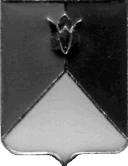 РОССИЙСКАЯ ФЕДЕРАЦИЯ  АДМИНИСТРАЦИЯ КУНАШАКСКОГО МУНИЦИПАЛЬНОГО РАЙОНАЧЕЛЯБИНСКОЙ  ОБЛАСТИПОСТАНОВЛЕНИЕот  27.01.2021г.  №81Об   утверждении   тарифовМУП «КунашакСпецТранс»  В соответствии с Федеральным законом  от 06.10.2003г. № 131-ФЗ «Об общих принципах организации местного самоуправления в Российской Федерации», Уставом Кунашакского муниципального района, решением Собрания  депутатов  Кунашакского  муниципального района от 22.02.2012 года № 10 об утверждении Положения «О порядке принятия решений об установлении тарифов на услуги муниципальных унитарных предприятий и муниципальных автономных, бюджетных и казенных учреждений Кунашакского муниципального района»ПОСТАНОВЛЯЮ:1.Утвердить с 01 февраля 2021 года МУП «КунашакСпецТранс» следующие тарифы:	1.1. Тариф на перевозки пассажиров на автомобильном транспорте общего пользования в пригородном (внутримуниципальном) сообщении на территории Кунашакского муниципального района, в размере 3,20 рублей за километр пути.	1.2. Тариф за провоз каждого места багажа, разрешенного к провозу, в размере 50 процентов от стоимости проезда пассажиров.2.Признать утратившим силу постановление администрации Кунашакского муниципального района от  28.12.2018г. №2179 «Об утверждении тарифов МУП «КунашакСпецТранс».3.Начальнику   отдела   информационных     технологий     Ватутину В. Р. обеспечить размещение настоящего постановления на официальном сайте администрации района.          4.Контроль за исполнением настоящего постановления возложить на заместителя Главы района  по земле и имуществу - руководителя Управления имущественных и земельных отношений  Хасанова В.Ю.                       Глава района                                                                                                               С. Н. Аминов